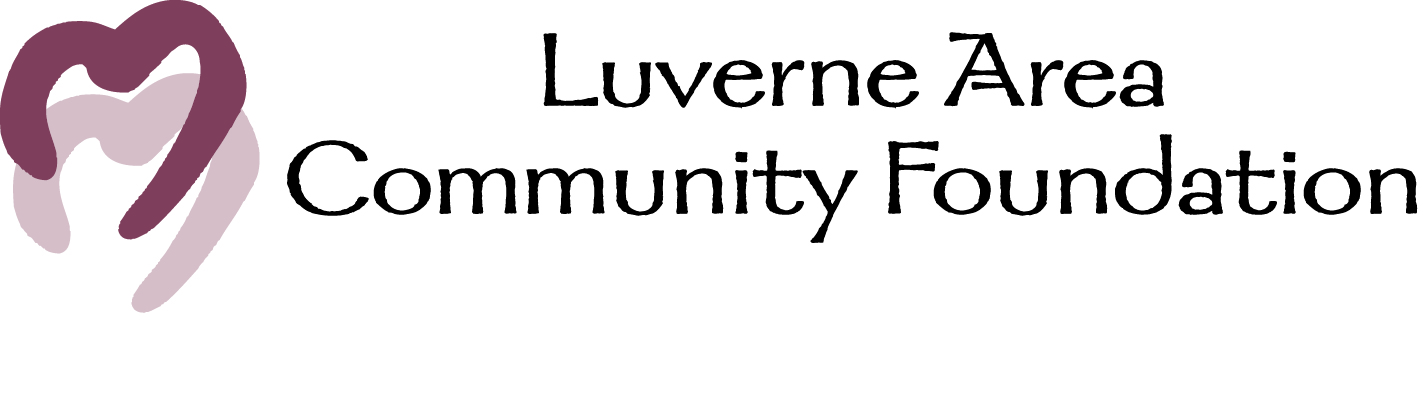 Deposit FormUse this form to submit cash or multiple checks for deposit to Community Foundation funds.Person delivering money ________________________________________________________________Organization _________________________________________________________________________Phone: (____) ___________________  email: _______________________________________________Deposit information (use separate forms for money from different sources- i.e. donations, raffles, ticket sales)Fund name for deposit __________________________________________ Date of event ____________Describe Fundraising event: (attach flyer if available) __________________________________________Money from:    Auction _____Donations _____   Raffle _____  Tickets _____  Sales ______ Other ______Were goods and/or services provided in exchange for funds?   Yes _____   No ______If yes, describe the goods and services provided _________________________________Value $ ______Signature of person delivering funds ___________________________________________ Date _______Signature of foundation staff receiving funds _____________________________________ Date ______Cash for depositCash for depositNotesNon-Cash Items for DepositNon-Cash Items for DepositOnes ($1)$Checks$Fives ($5)$Money Orders$Tens ($10)$Credit Cards$Twenties ($20)$Other$Fifties ($50)$Total Non-Cash$Hundreds ($100)$Coins$Total Cash$Total Deposit$